«М. Қозыбаев атындағы СҚУ» КЕАҚҒылыми кеңесімен 20___ жылғы ________ №__ хаттамаБЕКІТІЛДІ«М. Қозыбаев атындағы СҚУ» КЕАҚҒылыми кеңесінің төрағасы _______________Е. Шұланов 1. 	ҚОЛДАНУ САЛАСЫ Осы Ереже М.Қозыбаев атындағы Солтүстік Қазақстан университетінің қызметкерлерін жетекші әлемдік және республикалық ғылыми-білім беру орталықтары арасында бәсекеге қабілеттілігін арттыру мақсатында жоғары рейтингті ғылыми журналдарда (бұдан әрі - Университет) белсенді түрде жариялануға ынталандыру тетігін айқындайды.   Ереже Университеттің 2020-2024 жж. М.Қозыбаев атындағы СҚУ Стратегиялық даму жоспарына, 2020-2025 жылдарға  арналған Қазақстан Республикасының Білім және ғылымды дамытудың мемлекеттің бағдарламасын іске асыру бойынша  іс-шаралар жоспарына сәйкес әзірленді. Scopus және/немесе Web of science (Web of Knowledge) деректер базасымен индекстелген жетекші отандық және шетелдік журналдарда ғылыми зерттеулер нәтижелерін жариялау Университет позициясының негізгі көрсеткіші болып табылады. Сондай-ақ ғылыми-педагогикалық қызметкерлердің бәсекеге қабілеттілігінің көрсеткіші бола алады. Жариялану белсенділігін ынталандыру үшін қаралымға Web of science (Web of Knowledge) және/немесе Scopus халықаралық деректер базасымен индекстелген басылымдарда жарияланған еңбектер қабылданады. Ереже біржолғы ынталандырушы төлемнің (сыйақының) мөлшерін айқындау тәртібін белгілейді. Жариялау белсенділігін ынталандыру шарасы бір реттік төлем (сыйақы) болып табылады. 2. 	ТЕРМИНДЕР ЖӘНЕ АНЫҚТАМАЛАР 2.1. Осы Ережеде мынадай негізгі ұғымдар пайдаланылады: 3. 	МЕРЗІМДІ ҒЫЛЫМИ БАСЫЛЫМДАРДЫ БАҒАЛАУ ISI Web of Science (Web of Knowledge) cалалары бойынша журналдардың халықаралық тізімдері келесі бағыттар бойынша бөлінеді (JCR Scienc eEdition және JCR Social Sciences Edition). Әрі қарай салалар санаттарға бөлінеді. Журналдың импакт факторына байланысты әр санатта 4 дәреже бар: Ql; Q2; Q3; Q4. Журнал әртүрлі санаттары бойынша екі түрлі дәрежеде болған кезде дәреже мақала авторының мүдделеріне сүйене отырып анықталады. Талаптарға сәйкес келетіні жарияланады, егер ол: алғаш рет көтермелеу мәніне қарауға берілетін болса; ISI Web of Science (Web of Knowledge) және/немесе Scopus ғылыми салалары бойынша Ql-ші, Q2-ші және Q3-ші дәрежелі басылымдардың бірінде бар болса; құжат түрі бойынша - ғылыми мақалаға жататын болса («Article», «Review» );«Supplement» немесе « Special Issue» жарияланбаған болса.Кафедралардағы жұмысты қоса атқаратын және профессорлық оқытушы құрамы (ПОҚ) қызметін бағалаудың ішкі рейтингтік жүйесіне қатыспайтын Университет қызметкерлері, егер басылым ISI Web of Science (Web of Knowledge) және (немесе) Scopus ғылыми салалары бойынша Q1-ші, Q2-ші немесе Q3-ші дәрежелі болса, жарияланымды көтермелеу үшін өтініш беруге құқылы.Бір автор бір уақытта 3 (үш) баптан аспайтын көтермелеу алуға өтініш бере алады. 4.  	КӨТЕРМЕЛЕУ ШАРАЛАРЫ Осы Ережеде көрсетілген талаптарды қанағаттандыратын ғылыми басылымдарға қатысу және жариялау нәтижелері бойынша материалдық көтермелеу шаралары:Scopus және (немесе) Web of Science дерекқорларында индекстелген журналда жарияланған ғылыми мақала үшін біржолғы ынталандыру төлемінің (сыйақының) мөлшері 2 Қосымшаға сәйкес анықталады;авторлық ұжымның мүшелері арасында ақшалай көтермелеуді олардың берген өтініші негізінде авторлық ұжымның өзі шешеді және жүргізеді.Ғылыми жарияланым және Университеттің авторын (авторларын) материалдық көтермелеу туралы шешім университеттің веб-сайтында және университеттің басқа да баспа немесе онлайн басылымдарында жариялануы мүмкін.Ғылыми басылымдардағы жарияланымдардың нәтижелері бойынша материалдық көтермелеу үшін өтініш беруші штаттық қызметкер және Қазақстан Республикасының резиденті болған жағдайда еңбекақы төлеу қоры бойынша үнемдеу қаражаты есебінен жүзеге асырылады.Егер жұмыс орны жөніндегі мәліметтерінде Университет көрсетілген  жағдайда материалдық көтермелеуді төлеу жыл соңында бір рет жүзеге асырылады. Басылымда университеттің бірыңғай атауы келесі жазуда қолданылуы тиіс: NJSC «M. Kozybayev North Kazakhstan Universitу»НАО «Северо-Казахстанский университет им. М. Козыбаева»«М. Қозыбаев атындағы Солтүстік Қазақстан университеті» КЕАҚ 5. 	ӨТІНІМДЕРДІ БЕРУ ЖӘНЕ ҚАРАУ РӘСІМІ  Ғылыми басылымдардағы жарияланымдардың нәтижелері бойынша көтермелеу алуға өтініш беруші (өтініш берушілер тобы) еңбек шарты бойынша толық жұмыспен қамту жағдайында Университеттің штаттық қызметкері (ғылыми/педагогикалық) бола алады. Өтініш беруші (өтініш берушілер тобы) Университет ректорының атына жазбаша өтініш береді (1-қосымша), онда материалдық көтермелеу туралы өтінімді баяндайды, жеке қолын (жеке қолдарын), өтініш берілген күнін қояды және оған мыналарды келтіреді:түпнұсқа тіліндегі өзінің жеке немесе бірлескен жарияланымына (автор(лар), жұмыстың атауы, журналдың атауы, том, шығарылым, беттердің нөмірлері) толық сілтеме және оған веб-сілтеме;барлық  қоса авторларды материалдық көтермелеуге өтініш беру туралы алдын ала хабарлау туралы бекіту;Қоса авторлардың арасында төлем мөлшерін бөлу немесе оң шешім болған жағдайда университеттен материалдық көтермелеудің барлық сомасын алу үшін авторизацияланатын қоса авторлардың қатарына жеке тұлғаны көрсету;Университет бөлімшесі - ғылыми жұмысты ұйымдастыруға жауапты ғылыми -әдістемелік және патенттік–лицензиялық бөлім (бұдан әрі - ҒӘжПЛБ) күнтізбелік жыл ішінде (ағымдағы жылдың 1 желтоқсанына дейінгі мерзімде (келесі жылдың 1 маусымы)) жоғарыда аталған материалдарды авторлардан жинауды жүргізеді.Ғылым және инновациялар жөніндегі проректор өз төрағалық етуімен 5 адамнан кем емес Сараптамалық комиссия құру туралы өкім шығарады. Сараптау комиссиясының құрамына Ғылым департаментінің, заң бөлімінің, қаржы және экономикалық жоспарлау Департаментінің өкілдері, ғылыми жұмыс және сапа менеджменті бойынша декандардың орынбасарлары, сондай-ақ, Университеттің ПОҚ өкілдері міндетті түрде кіреді.Сараптама комиссиясы жарияланым мен құжаттардың осы Ережеде белгіленген талаптарға сәйкестігіне сараптама жүргізеді, ол Хаттамамен ресімделеді.Сараптама комиссиясының оң қорытындысы негізінде Ғылым департаментінің бөлімі көрсетілген санатқа сәйкес осы Ережеде 2 Қосымшада белгіленген мөлшерде өтініш берушіні (өтініш берушілер тобын) материалдық көтермелеу туралы бұйрықтың жобасын дайындайды.Жарияланымның ғылыми мазмұны сараптауға жатпайды және теріс қорытындының себебі бола алмайды.Материалдық көмек ретінде қаралатын есептелген материалдық көтермелеу сомасына барлық салықтар мен бюджетке төленетін басқа да міндетті төлемдер қолданылады.Университет басылым авторларының арасында материалдық көтермелеуді бөлуді ұйымдастыру бойынша міндеттеме алмайды.Университет жарияланым авторларының арасында материалдық көтермелеуді бөлуге байланысты наразылықтарды қарастырмайды.Жарияланым бойынша өтініш берушілер беретін мәліметтер мен құжаттардың нақты жағдайға сәйкессіздігі анықталған жағдайда, төленген сыйақы сомасы материалдық көтермелеуді алған өтініш берушіден (өтініш берушілер тобынан), мұндай сәйкессіздіктердің анықталған мерзіміне қарамастан, Университет пайдасына толығымен өндіріп алынады.6.      ӨЗГЕРІСТЕР МЕН ТОЛЫҚТЫРУЛАР ЕНГІЗУ ТӘРТІБІ Осы Ережеге өзгерістер мен толықтыруларды бекіту тәртібі ПРО СҚУ 401-17 ішкі  нормативтік құжаттама рәсімімен анықталған.  Осы Ережеге өзгерістер мен толықтырулар енгізу бойынша ұсыныстарды Ережені орындауға жұмылдырылған факультеттер, кафедралар және құрылымдық бөлімшелер, ректорат, Ғылыми кеңес жүзеге асырады. Ережеге өзгерістер енгізу Университет ректорының бұйрығы негізінде жүзеге асырылады. ПОЛОЖЕНИЕо мерах поощрения профессорско-преподавательского состава и сотрудников по результатам публикаций в научных изданиях1. 	 ОБЛАСТЬ ПРИМЕНЕНИЯ Настоящим Положением определяется механизм стимулирования сотрудников Северо-Казахстанского университета им. М. Козыбаева (далее – Университет) к расширению и активизации деятельности по продвижению публикаций в высокорейтинговых научных журналах с целью повышения конкурентоспособности Университета среди ведущих мировых и республиканских научно-образовательных центров. Положение разработано в соответствии со Стратегическим планом развития Университета на 2020-2024 гг., Планом мероприятий Университета по реализации государственной программы развития образования и науки Республики Казахстан на 2020-2025 годы. Повышение конкурентоспособности Университета является его основным приоритетом. Место университета, как научно-образовательного центра, определяется признанием научных достижений его сотрудников. Публикации результатов научных исследований в ведущих отечественных и зарубежных журналах, индексируемых в базах данных Scopus и/или Web of Science (Web of Knowledge), являются ключевым показателем позиции Университета в казахстанских и международных рейтингах, а также показателем конкурентоспособности научно-педагогических работников. Для стимулирования публикационной активности на рассмотрение принимаются труды, опубликованные в изданиях, индексируемых в международных базах данных Web of science (Web of Knowledge) и/или Scopus. Положение устанавливает порядок определения размера единовременной стимулирующей выплаты (премии). Мерой стимулирования публикационной активности является единоразовая выплата (премия).  2. 	ТЕРМИНЫ И ОПРЕДЕЛЕНИЯ 2.1  В настоящем Положении используются следующие основные понятия: 3.  	ОЦЕНКА ПЕРИОДИЧЕСКИХ НАУЧНЫХ ИЗДАНИЙ  Согласно ISI Web of Science (Web of Knowledge) международные списки журналов делятся по областям (JCR Science Edition и JCR Social Sciences Edition). Далее области делятся на категории. В каждой категории в зависимости от импакт фактора журнала имеются 4 ранга: Ql; Q2; Q3; Q4. При нахождении журнала в двух разных рангах по различным категориям журналов ранг определяется, исходя из интересов автора статьи.  Публикация считается удовлетворяющей требованиям, если она:  подана на рассмотрение на предмет поощрения впервые;  содержится в одном из изданий, находящихся в ISI Web of Science (Web of Knowledge) и/или Scopus по научным областям в Ql-ом, Q2-oм или Q3-ем ранге;  относится по типу документа – научная статья («Article», «Review»);опубликована не в «Supplement» или «Special Issue».Сотрудники Университета, совмещающие работу на кафедрах и не принимающие участие во внутренней рейтинговой системе оценки деятельности профессорско-преподавательского состава (ППС), имеют право подать заявление на поощрение публикации, если издание находится в ISI Web of Science (Web of Knowledge) и (или) Scopus по научным областям в Ql-ом, Q2-oм или Q3-eм ранге.Один автор единовременно может подать на получение поощрения не более 3(трех) статей.МЕРЫ ПООЩРЕНИЯМерами материального поощрения по результатам публикаций, удовлетворяющих указанным в настоящем Положении требованиям, являются:размер единовременной стимулирующей выплаты (премии) за научную статью, опубликованную в журнале, индексируемом в базах данных Scopus и (или) Web of Science, определяется согласно Приложению 2;распределение денежного поощрения между членами авторского коллектива решается и производится самим авторским коллективом на основании представленного ими заявления.Сведения о научной публикации и решении Университета о материальном поощрении автора (авторов) могут быть опубликованы на веб-сайте Университета и иных печатных или онлайн изданиях Университета.Материальные поощрения по результатам публикаций в научных изданиях осуществляются за счет средств экономии по фонду оплаты труда, при условии, что заявитель является штатным работником и резидентом Республики Казахстан.Выплата материального поощрения осуществляется единовременно в конце учебного года, при условии, что выходными данными места работы указан Университет. В публикации должно использоваться единое название Университета в следующем написании:NJSC «M. Kozybayev North Kazakhstan Universitу»НАО «Северо-Казахстанский университет им. М. Козыбаева»«М. Қозыбаев атындағы Солтүстік Қазақстан университеті» КЕАҚ 5. 	ПРОЦЕДУРА ПОДАЧИ И РАССМОТРЕНИЯ ЗАЯВОК Заявителем (группой заявителей) на получение поощрения по результатам публикаций в научных изданиях может выступить штатный сотрудник (научный/педагогический) Университета на условиях полной занятости по трудовому договору.Заявитель (группа заявителей) подает письменное заявление на имя ректора Университета (Приложение 1), в котором излагает заявку о материальном поощрении, ставит личную подпись (личные подписи), дату подачи заявления и приводит в нем следующее:полную ссылку на свою личную или в соавторстве публикацию (автор(ы), название работы, название журнала, том, выпуск, номера страниц) на языке оригинала и веб-ссылку на нее;утверждение о предварительном извещении всех соавторов публикации о подаче заявления на материальное поощрение;распределение долей по выплатам среди соавторов или указание физического лица из числа соавторов, которое будет являтся получателем всей суммы материального поощрения от Университета в случае положительного решения.Университетское подразделение – научно-методический и патентно-лицензионный отдел (далее – НМиПЛО), ответственное за организацию научной работы, в течение календарного года (в срок до 1 декабря текущего года (1 июня следующего года)) проводит сбор вышеупомянутых материалов от авторов.Член Правления по вопросам инноваций, интернационализации и трансформации издает распоряжение под своим председательством о создании Экспертной комиссии в количестве не менее 5 человек. В состав Экспертной комиссии в обязательном порядке входят представители Департамента науки, юридического отдела, Департамента экономического планирования и финансов, из числа заместителей деканов по научной работе и менеджменту качества, а также представители ППС Университета.Экспертная комиссия проводит экспертизу публикации и документов на предмет соответствия требованиям, установленным в настоящем Положении в пункте 3 и оформляет Протокол.На основании положительного заключения Экспертной комиссии Департамент науки готовит проект приказа о материальном поощрении заявителя (группы заявителей) в размере, установленном в Приложении 2.Научное содержание публикации не подвергается экспертизе и не может являться причиной отрицательного заключения.На сумму начисленного материального поощрения, которое рассматривается как материальная помощь, распространяются все налоги и другие обязательные платежи в бюджет.Университет не несет обязательств по организации распределения материального поощрения среди соавторов публикации.Университет не рассматривает претензии, связанные с распределением материального поощрения среди соавторов публикации.В случаях обнаружения несоответствия подаваемых заявителями сведений и документов по публикациям фактическому положению, сумма выплаченного вознаграждения полностью взыскивается с заявителя (группы заявителей), получившего материальное поощрение, независимо от срока обнаружения таких несоответствий, в пользу Университета.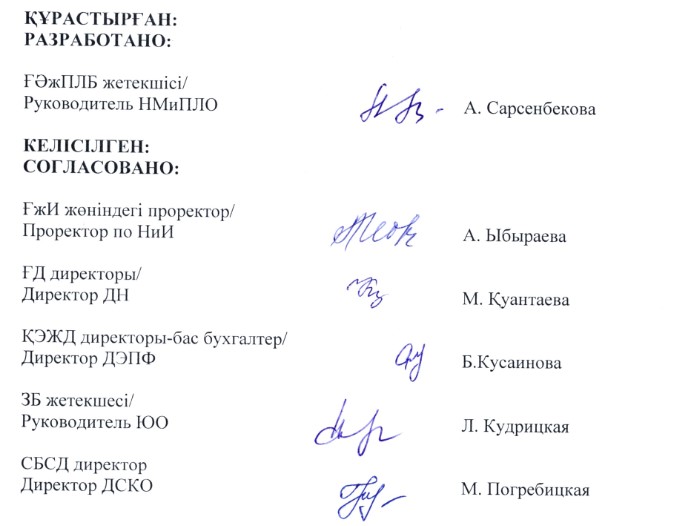 6. 	ПОРЯДОК ВНЕСЕНИЯ ИЗМЕНЕНИЙ И ДОПОЛНЕНИЙ Порядок утверждения изменений и дополнений к данному Положению определен процедурой ПРО СКГУ 401-17 Внутренняя нормативная документация. Внесение предложений по изменениям и дополнениям данного Положения осуществляют факультеты, кафедры и структурные подразделения, задействованные в исполнении Положения, ректорат, Ученый совет. Внесение изменений в Положение осуществляется на основании приказа Председателя Правления – Ректора НАО «СКУ им. М. Козыбаева». ҚҰРАСТЫРЫЛҒАН: РАЗРАБОТАНО:ҒД директоры/	Директор ДН		И. КурмашевКЕЛІСІЛГЕН:СОГЛАСОВАНО:ИИжТ мәселелері жөніндегі Басқарма мүшесі/	Член Правления по вопросам ИИТ		Д. МектепбаеваБас комплаенс академ офицер/Главный комплаенс академ офицер	И. ДжемалединоваЗБ жетекшесі/        Руководитель ЮО			Л. КудрицкаяСМБ жетекшісі/Руководитель ОМК		Е. Брындина1 ҚосымшаПриложение 1 Материалдық көтермелеу мәніне ғылыми жарияланымды қарау туралы өтініштің үлгісіОбразец заявления о рассмотрении научной публикации на предмет материального поощрения  Басқарма Төрағасы-Ректорға                                                                               М.Қозыбаев атындағы Солтүстік                                                                                 Қазақстан  университеті                                      Шұлановқа Е.Н.Өтініш берушінің Т. А. Ә. (толық),       лауазымы, бөлімшесіӨтінішСізден Shaikin D. N, Tukachyov A. A., Sadakbayeva D. N. «Theoretical approaches to the research of labor potential  formation under modern conditions» ғылыми басылымын материалдық ынталандыру үшін қарауды сұраймын. 20___ pp.161-176. ISSN: _ _ _ _ Жарияланымға Веб-сілтеме: http://www.scopus.com/authid/detail.uri?authorld=55339487100 Clarivate Analytics деректеріне сәйкес журнал квартилінің мәні (Q1-Q3, JCR) немесе SCOPUS (SJR) дерекқорына сәйкес журнал квартилінің мәні.Барлық тең авторлар материалдық көтермелеуге осы өтініштің берілгені туралы хабардар етіледі (Ескертпе: егер тең авторлар жарияланымдары болса). Оң шешім қабылданған жағдайда материалдық көтермелеу алушы Д. Н. Шайкинді (50%), А. А. Тукачеваны (25%), Д. Н. Садакбаеваны (25%) көрсетуді сұраймын. Қолы: Күні: Тел.: Эл.пошта: Председателю Правления – РекторуСеверо-Казахстанского университета им. М.Козыбаева Шуланову Е.Н.Ф.И.О. заявителя (полностью), должность, подразделение ЗАЯВЛЕНИЕ Прошу Вас рассмотреть научную публикацию Shaikin D.N,  Tukachyov A.A., Sadakbayeva D.N. «Theoretical approaches to the research of labor potential  formation under modern conditions» , 20___ pp.161-176. ISSN:_____ на предмет материального поощрения.  Веб-ссылка на публикацию:  http://www.scopus.com/authid/detail.uri?authorld=55339487100 значение квартиля журнала (Q1-Q3, JCR) согласно данным Clarivate Analytics, либо значение квартиля журнала согласно базе данных SCOPUS (SJR)Все соавторы оповещены о подаче настоящего заявления на материальное поощрение (Примечание: если имеются соавторы публикации).  В случае положительного решения прошу указать получателем материального поощрения Шайкина Д.Н. (50%), Тукачеву А.А. (25%), Садакбаеву Д.Н. (25%) Подпись: Дата:  Тел.: Эл.почта: 2 ҚосымшаПриложение 2 *Ағымдағы жылдың 01 қаңтарына қолданыстағы / Действующий на 01 января текущего года.Ескерту: сыйақыны есептеу кезінде опциялардың бірі алынады, яғни не басылым / журнал Clarivate Analytics компаниясының базасына кіреді немесе SCOPUS деректер базасында индекстеледі.Примечание: при исчислении вознаграждения берется одна из опций, то есть либо                                          издание/журнал входит в базу компании Clarivate Analytics,  либо                         индексируется в базе данных SCOPUS.. Дәйексөздің индексібұл ғылыми әлемде ғалымның немесе ғылыми ұжымның ғылыми жұмысының «маңыздылығы» өлшемі қабылданды. Дәйексөз индексінің мөлшері басқа дереккөздердегі жарияланымға немесе автордың тегіне сілтемелер санымен анықталады. SCI ең көп таралған ғылыми-метрикалық көрсеткіштердің бірі. Ғылыми-білім беру ұйымдарында цитата келтіру индексі жоғары ғалымдардың болуы жалпы Университеттің жоғары тиімділігі мен нәтижелілігін көрсетеді.Квартиль дәйексөзділік деңгейінің белгілі бір көрсеткіштеріне сәйкес келетін ғылыми журналдардың санаты, ол ғылыми қоғамдастық тарапынан оның талап етілу деңгейін көрсетуі тиіс. Квартилдер жүйесінде (Q) барлық журналдар бір ғылым саласындағы дәйексөздік дәрежесіне байланысты 4 топқа бөлінеді (Q1-цитаталаудың ең жоғары индексі, Q4-ең төмен) Scopus және Web of Science журналдарының квартилдері SCIMago Journal Rank (SJR) импакт-факторымен анықталады. Ғылыми метриялық мәліметтер базасы Ғылыми журнал       библиографиялық және реферативтік деректер базасы, ғылыми жарияланымдардың дәйексөзділігін қадағалауға арналған құрал.ғылыми әдебиеттерге жататын және ғылыми ақпараттың негізгі көздерінің бірі болып табылатын мерзімді басылым (баспа немесе электрондық).Ғылыми зерттеулерғылыми және (немесе) ғылыми-техникалық қызмет нәтижелеріне қол жеткізу мақсатында ғылыми-зерттеу, тәжірибелік конструкторлық және технологиялық жұмыстар шеңберінде ғылыми және (немесе) ғылыми-техникалық қызмет субъектілері жүзеге асыратын қолданбалы, іргелі, стратегиялық ғылыми зерттеулер.Ғылыми-зерттеу жұмысықолда бар білімді кеңейту және жаңа білім алу, ғылыми гипотезаларды тексеру, табиғат пен қоғамның даму заңдылықтарын анықтау, ғылыми жинақтау, жобаларды ғылыми негіздеу мақсатында ғылыми ізденіспен, зерттеулер, эксперименттер жүргізумен байланысты жұмыс.Ғылыми мақалағылыми зерттеудің нәтижелерін сипаттайтын (алғашқы ғылыми мақала) немесе жалпы тақырыпқа байланысты бұрын жарияланған ғылыми мақалаларды қарауға арналған аяқталған авторлық шығарма (шолу ғылыми мақала).Ғылыми және (немесе) ғылыми техникалық қызметтің нәтижесіғылыми және (немесе) ғылыми-техникалық қызметті орындау барысында алынған және кез келген ақпараттық тасығышта тіркелген жаңа білім немесе шешімдер, ғылыми әзірлемелер мен технологияларды өндіріске енгізу, сондай-ақ жаңа бұйымдардың, материалдар мен заттардың модельдері, макеттері, үлгілері.«Scopus» немесе «Скопус»библиографиялық және реферативтік деректер базасы және ғылыми басылымдарда жарияланған мақалалардың дәйексөздігін қадағалауға арналған құрал.Web of Scienceбұл қызметтің барлық мүмкін ғылыми салаларында әр түрлі ғылыми еңбектердің дәйексөзін келтірілу, индекстеу және талдау бойынша әлемдік ресурстардың реферативтік деректер базасы.Ғалымғылыми зерттеулерді жүзеге асыратын және ғылыми және (немесе) ғылыми-техникалық қызмет нәтижелерін алатын жеке тұлға.Индекс цитированияэто принятая в научном мире мера «значимости» научной работы ученого или научного коллектива. Величина индекса цитирования определяется количеством ссылок на публикацию или фамилию автора в других источниках. SCI - это один из самых распространенных наукометрических показателей. Наличие в научно-образовательных организациях ученых, которые имеют высокий индекс цитирования, говорит о высокой эффективности и результативности деятельности Университета в целом.Квартиль это категория научных журналов, соответствующих определенным библиометрическим показателям уровня цитируемости, который должен отражать уровень его востребованности со стороны научного сообщества. В системе квартилей (Q) все журналы из одной области наук распределяются по 4 группам в зависимости от степени цитируемости (Q1 – самый высокий индекс цитирования, Q4 – самый низкий). Квартили журналов Scopus и Web of Science определяются импакт-фактором  SCIMago Journal Rank (SJR).Наукометрическая база данных библиографическая и реферативная база данных, инструмент для отслеживания цитируемости научных публикаций. Научный журнал периодическое издание (печатное или электронное), относящееся к научной литературе и являющееся одним из основных источников научной информации. Научные исследования прикладные, фундаментальные, стратегические научные исследования, осуществляемые субъектами научной и (или) научно-технической деятельности в рамках научно-исследовательских, опытно-конструкторских и технологических работ, надлежащими научными методами и средствами в целях достижения результатов научной и (или) научно-технической деятельности. Научно-исследовательская работа работа, связанная с научным поиском, проведением исследований, экспериментов в целях расширения имеющихся и получения новых знаний, проверки научных гипотез, установления закономерностей развития природы и общества, научного обобщения, научного обоснования проектов. Научная статья законченное авторское произведение, описывающее результаты оригинального научного исследования (первичная научная статья) или посвящённая рассмотрению ранее опубликованных научных статей, связанных общей темой (обзорная научная статья). Результат научной и (или) научно-технической деятельностиновые знания или решения, полученные в ходе выполнения научной и (или) научно-технической деятельности и зафиксированные на любом информационном носителе, внедрение научных разработок и технологий в производство, а также модели, макеты, образцы новых изделий, материалов и веществ.«Scopus» или«Cкопус»библиографическая и реферативная база данных и инструмент для отслеживания цитируемости статей, опубликованных в научных изданиях.Web of Scienceэто реферативная база данных мировых ресурсов по цитированию, индексации и анализу цитируемости самых разнообразных научных трудов во всех возможных научных сферах деятельности.Ученыйфизическое лицо, осуществляющее научные исследования и получающее результаты научной и (или) научно-технической деятельности.№Басылымның / журналдың сипаттамасыХарактеристики издания/ журналаБасылымның / журналдың сипаттамасыХарактеристики издания/ журналаАвторлық ұжымға төленетін ынталандыру төлемінің мөлшері, АЕК* Размер стимулирующей выплаты на авторский коллектив, МРП*п/п№№ п/п     ьP		 Clarivate Analytics мәліметтері бойынша журнал квартилінің мәні (Q1-Q3, JCR)Значение квартиля журнала (Q1-Q3, JCR) согласно данным Clarivate AnalyticsАвторлық ұжымға төленетін ынталандыру төлемінің мөлшері, АЕК* Размер стимулирующей выплаты на авторский коллектив, МРП*п/п№№ п/п     ьP		 Clarivate Analytics мәліметтері бойынша журнал квартилінің мәні (Q1-Q3, JCR)Значение квартиля журнала (Q1-Q3, JCR) согласно данным Clarivate AnalyticsSCOPUS (SJR) деректер базасына сәйкес журнал  квартилінің  мәні Значение кварталя журнала согласно базе данных SCOPUS (SJR)Авторлық ұжымға төленетін ынталандыру төлемінің мөлшері, АЕК* Размер стимулирующей выплаты на авторский коллектив, МРП*1Q1Q11002Q2Q2703Q3 Q340